﹝新聞稿﹞    發布單位:財團法人台灣媒體觀察教育基金會107/08/07兒少節目新紀元 分齡收視好心安適齡兒少電視節目107年上半年評選結果公布記者會適齡標章換新裝  數位匯流時代更該關注兒少收視權益暑假是兒少觀賞影視節目的高峰時期，國家通訊傳播委員會委託台灣媒體觀察教育基金會將所有普級兒少節目再依年齡區分，以符合不同年齡層的兒童及少年收視，並讓家長瞭解家裡的兒少觀賞的節目是否是適合他們年齡，這項「適齡兒少電視節目」評選結果已在本（8）月7日公布。由國家通訊傳播委員會（簡稱通傳會）委託台灣媒體觀察教育基金會(簡稱媒觀)辦理「適齡兒少電視節目」評選活動，今年度首次將評選年齡層提高至適合15歲以下兒少收視，同時適齡標章也全面更換新裝，提升識別度。「適齡兒少電視節目」評選未來新標章將繼續接棒，提供兒少及家長對於電視節目的收視指標及參考，創造兒少節目新紀元，使兒少健康安全收視的權益獲得更大的保障。媒體觀察教育基金會公共事務長林福岳表示，適齡節目標章邁入第六年，今年標章的改變除了將年齡層提升至少年，擴大保障兒少權益之外，所標示的方式改成建議3、5、7、10及13歲以上收看，是節目建議節目收視的最低適合年齡。國家通訊傳播委員會電台與內容事務處處長黃金益則表示，數位匯流時代，是兒少的機會，不只是作為監理單位的NCC，政府各部會、學校到公民團體，大家應該一起來關心兒少的權益。雖然現有電視分級制度，但兒少的訊息來源會影響其身心發展，因此更要有適齡兒少電視節目標章來做細膩的補足，也讓業者方面能更針對目標的對象做製播。另外NCC在今年下半年度的評選，也會編列獎金，鼓勵一直為了兒少節目製播努力不懈的團隊。「適齡兒少電視節目評選」結果每半年公布一次，今年度上半年共有21家電視台，總計82個兒少節目獲得適齡標章認證，並於8月7日上午10時整，在集思會議中心台大館蘇格拉底廳舉辦「107年度上半年適齡兒少電視節目評選結果公布記者會」，頒發適齡標章證書，同時藉由此活動，共同討論台灣兒少節目製播環境的資源整合，希望創造各電視台合作，提供兒少適齡又優質的節目，使兒少安全健康收視的權益獲得更完整的保障。今年度通傳會將適齡節目推薦範圍擴大，從原先的12歲提升至15歲，並針對適齡標章進行換裝，將推薦節目收視之年齡層的數字融入標章中，重新設計，使標章識別度更高，家長及兒少能更快速辨別標章，並實際運用標章。兒少節目數量略下降   提升兒少節目製播環境刻不容緩今年上半年的評選中發現，兒少節目的數量略微下降，且國內專門針對兒少製作的節目約莫消失近10部左右，同時節目的目標年齡層則有提高的趨勢，致使學齡前兒童節目略偏稀少，因此如何提升兒少節目製播環境刻不容緩，尤其兒少節目是國內兒少的重要休閒活動，更是擔當重要的文化傳遞工作，在科技日漸進步的情況下，兒少節目應擔任什麼樣的角色，提供什麼樣的內容是相當值得深思的問題，另外今年度政府雖然在兒少節目方面提供不少支持，包含：通傳會擬放寬兒童節目贊助的規定，及文化部公布兒少節目補助辦法等，但如何運用這些資源，重新壯大兒少節目製播環境，成為兒少節目工作者未來必須面對的問題。授證典禮過後，媒觀特別安排「兒少節目分齡看 接軌國際更加快」座談活動，除與公共電視台合作邀請【2018國際兒童影展】作品現場放映外，更特別邀請到公共電視台兒少節目部舒逸琪組長及兒童福利聯盟研發組邱靖惠組長對談，探討兒少節目資源的整合及兒少節目的角色等問題，媒觀期盼透過借鏡國外的作品，除可了解兒少節目可呈現主題，為兒少節目之製播注入創意與活水，使台灣兒少節目更貼近國際，能邁向國際市場，傳揚台灣文化。    為了鼓勵業者持續製播優質兒少節目，通傳會也將在下半年為優質的國人自製適齡節目挹注獎金，獲獎作品將通過業界、學界、NGO團體、家長與兒少認知等專業人士組成評選團，嚴格審核並加以推薦，通傳會與媒觀期待可以牽起製播團隊的雙手，展現守護兒少的決心，成為製播團隊推進的動力，藉由「適齡兒少電視節目評選結果公布記者會」，我們將榮耀與舞台獻給製播團隊，感謝他們在艱困環境下堅持為兒少付出，然而優秀的電視業者及製播團隊需要完整健全的環境與制度支持，也需要每一份力量的鼓勵，媒觀也呼籲產官學一同努力，用優秀的台灣文化灌溉與守護台灣兒少的心靈，「適齡兒少電視節目標章」不僅是一份榮耀，更是一份責任，是我們對於兒少的承諾。今年榮獲適齡標章認證的節目，各年齡層情形如下：3歲以上計有9個節目、5歲以上計有14個節目、7歲以上計有31個節目、10歲以上計有17個節目及13歲以上計有11個，媒觀將製作「適齡兒少電視節目標章」節目單，公布於網站供民眾下載使用，並公布適齡節目的推薦理由，給予家長及兒少收視參考。（詳細結果如附件一、適齡標章如附件二）。適齡兒少電視節目標章評選之詳細資料請見附件與活動網站：媒觀網站http://www.mediawatch.org.tw/適齡兒少電視節目標章網站http://www.mediawatch.me/新聞聯絡人： 陳亭妘 小姐  連絡電話:02-8663-3062、0921-965-737附件一：107年度上半年適齡兒少電視節目評選結果與適齡理由107度上半年適齡兒少電視節目評選結果107年度上半年適齡兒少電視節目評選結果107年度上半年適齡兒少電視節目評選結果107年度上半年適齡兒少電視節目評選結果107年度上半年適齡兒少電視節目評選結果107年度上半年適齡兒少電視節目評選適齡理由107年度上半年適齡兒少電視節目評選適齡理由107年度上半年適齡兒少電視節目評選適齡理由107年度上半年適齡兒少電視節目評選適齡理由107年度上半年適齡兒少電視節目評選適齡理由107年度上半年適齡兒少電視節目評選適齡理由107年度上半年適齡兒少電視節目評選適齡理由107年度上半年適齡兒少電視節目評選適齡理由107年度上半年適齡兒少電視節目評選適齡理由107年度上半年適齡兒少電視節目評選適齡理由107年度上半年適齡兒少電視節目評選適齡理由附件二：適齡兒少標章播出頻道節目名稱適齡層播出頻道節目名稱適齡層MOMO親子台Dora and Friends3歲以上公共電視台水果冰淇淋3歲以上MOMO親子台Go Diego Go3歲以上東森幼幼台YOYO點點名(S17)3歲以上MOMO親子台MOMO玩玩樂第八季3歲以上東森幼幼台可愛巧虎島(S12)3歲以上MOMO親子台汪汪隊立大功3歲以上東森幼幼台米飛兔愛冒險(S3)3歲以上公共電視台Food 超人3歲以上播出頻道節目名稱適齡層播出頻道節目名稱適齡層GOOD TV迪米小鳥奇遇記5歲以上MY-KIDS TV凱特與米米兔第二季5歲以上GOOD TV紙森林大冒險5歲以上東森幼幼台SOS&M大樂隊5歲以上GOOD TV動物小遊俠5歲以上東森幼幼台ABC小熊5歲以上MOMO親子台MOMO歡樂谷第十一季5歲以上東森幼幼台動物來了寶貝派對5歲以上MOMO親子台亮亮和晶晶5歲以上東森幼幼台創意大發現Arty Party5歲以上MOMO親子台家事小達人5歲以上龍華動畫台消防車雷恩5歲以上MOMO親子台瑪莎與熊5歲以上龍華動畫台摺紙星球5歲以上播出頻道節目名稱適齡層播出頻道節目名稱適齡層GOOD TV烤箱讀書會7歲以上民視無線台快樂故事屋7歲以上GOOD TV童書小木書7歲以上年代MUCH台荳荳快樂學堂7歲以上JET綜合台寶貝小廚神7歲以上東森幼幼台DinoCore恐龍戰騎(S3)7歲以上MOMO親子台一起來剪紙7歲以上東森幼幼台Hello Carbot衝鋒戰士7歲以上MOMO親子台做菜ABC7歲以上東森幼幼台Hello!瑪奇課7歲以上MOMO親子台見習神仙精靈7歲以上東森幼幼台皮皮的海底歷險7歲以上MOMO親子台精靈寶可夢-太陽&月亮7歲以上東森幼幼台奇寶萌兵(S2)7歲以上MY-KIDS TV忍者亂太郎7歲以上東森幼幼台機器戰士極速對決7歲以上人間衛視布袋小和尚第二季7歲以上東森幼幼台櫻桃小丸子7歲以上人間衛視我愛歡喜7歲以上客家電視台奧林P客7歲以上大愛電視台小主播看天下 WOW!7歲以上原住民族電視台16頻道Malo’loay聽故事7歲以上大愛電視台唐朝小栗子7歲以上新唐人亞太台三字經動畫7歲以上公共電視台熊星人和地球人7歲以上靖洋卡通台Nice Bingo我們這一班7歲以上台視綜合台卡滋幫7歲以上龍華動畫台小貓巴克里7歲以上台視綜合台快樂星貓7歲以上龍華動畫台火線戰警7歲以上台視綜合台閻小妹7歲以上播出頻道節目名稱適齡層播出頻道節目名稱適齡層Boomerag家有汪星人10歲以上東森幼幼台憤怒鳥與小小豬10歲以上BoomeragBarbie Dreamtopia Series10歲以上東森幼幼台妖怪手錶(S3)10歲以上GOOD TV小小遊學生10歲以上東森幼幼台DRIVEHEAD救援特警隊10歲以上MOMO親子台功夫熊貓之至尊傳奇10歲以上客家電視台小O事件簿10歲以上人間衛視中華德育故事10歲以上原住民族電視台16頻道Kakudan 時光機10歲以上大愛電視台生活裡的科學10歲以上靖天卡通台代先生的奇幻旅程10歲以上公共電視台下課花路米---南向世界遺產10歲以上龍華動畫台迪迪邦邦總動員10歲以上公共電視台一字千金鬥字風雲榜10歲以上龍華動畫台觀測站少年10歲以上卡通頻道獨角貓10歲以上播出頻道節目名稱適齡層播出頻道節目名稱適齡層FOX體育台HBL 熱血勁報13歲以上公共電視台誰來晚餐 X13歲以上GOOD TV卡洞先生：天路傻客13歲以上卡通頻道Ok K.O!英雄讚13歲以上MOMO親子台偶像學園 Stars!13歲以上客家電視台地球那一邊13歲以上大愛二台國民漢字須知13歲以上靖天卡通台滑板小子113歲以上公共電視台聽聽看13歲以上靖天卡通台滑板小子213歲以上公共電視台青春發言人13歲以上播出頻道送審節目適合年齡適齡理由MOMO親子台Dora and Friends3歲以上透過Dora與朋友在幼稚園的互動，呈現社區服務及教導兒童團結合作解決問題的方式，同時於過程中學習英語，並呈現各國多元文化及風情，如節目於英語發音的語調可更加準確，將是優質的語言教學節目，適合3歲以上觀賞。MOMO親子台Go Diego Go3歲以上透過Diego與動物的互動、救援及探險的過程中，教導兒童克服困難與助人的觀念，如節目於英語發音的語調可更加準確，將是優質的語言教學節目，適合3歲以上觀賞。MOMO親子台MOMO玩玩樂第八季3歲以上節目透過單元設計，讓兒童於遊戲過程中建立生活認知、音樂律動等訓練，遊戲主題包含：數數、次序、形狀、大小、輕重及分類等，表現形式簡單、溫馨且多元，適合3歲以上觀賞。MOMO親子台汪汪隊立大功3歲以上透過主角萊德及狗狗組成的救援隊，協助小鎮居民解決各種難題，展現團隊合作的重要性，並教導孩童解決問題的方式，同時每隻狗狗都各有特色與專長，也傳達每個人都有各自的長才，都可為世界提供協助，故事溫馨有說服力，適合3歲以上觀賞。播出頻道送審節目適合年齡適齡理由公共電視台Food 超人3歲以上透過FOOD超人團隊齊心合力對抗蒼蠅王的趣味故事，傳達健康、營養、衛生及食品安全等意念，同時也教導兒童如何解決問題，內容豐富多元，貼近生活，惟部分食育內容須更佳精準，且暴力畫面(如伸手打人、射擊、丟石頭等)，建議減少，或是採替代畫面，避免過度呈現，造成不當模仿，適合3歲以上觀賞。公共電視台水果冰淇淋3歲以上節目透過水果奶奶與玩偶的互動及遊戲方式，教導兒童生活知識，內容豐富多元，重覆敘事的呈現方式能使兒童淺移默化的吸收，適合3歲以上觀賞。播出頻道送審節目適合年齡適齡理由東森幼幼台YOYO點點名(S17)3歲以上兒童律動節目，透過互動遊戲、猜謎、回答生活中的疑惑等豐富的各種單元，提升兒童的知識與創造力，惟表現形式變得綜藝化，舞蹈內容也較成熟，主持人的服裝有刻板印象，劇本、造型等都可更加精緻以提升製播品質，適合3歲以上觀賞。東森幼幼台可愛巧虎島(S12)3歲以上透過巧虎與朋友們的生活及互動，呈現幼兒園兒童的生活，展現孩童純真善良一面，適合3歲以上觀賞。東森幼幼台米飛兔愛冒險(S3)3歲以上透過主角米飛的日常生活並扣緊家庭和朋友之間友情的主題，強化小朋友認知與情感學習，內容豐富多元，簡易的歌曲教唱內容，可增添觀賞時的樂趣，適合3歲以上觀賞。播出頻道送審節目適合年齡適齡理由GOOD TV迪米小鳥奇遇記5歲以上透過北歐小鳥迪米在往南遷徙時與家人走散的主題，述說迪米於非洲草原與朋友們的互動與冒險，劇情及角色的純真，能喚醒成人的赤子之心，幼兒的情意教育寓意其中，惟部分用詞不當，且劇情較複雜及誇張，適合5歲以上觀賞。GOOD TV紙森林大冒險5歲以上透過住在紙森林裡的主角們，發揮創意「動手」解決生活中遇到的難題與挑戰，表達互相合作與解決問題的方式。將剪紙教學融入故事的呈現方式有趣多元，用紙作為動畫主角，亦相當特別，內容簡單，主題清楚，適合5歲以上觀賞。GOOD TV動物小遊俠5歲以上透過主角「里歐」和「凱蒂」兩兄妹在叢林裡探險，介紹各種不同動物，呈現方式簡單趣味，同時也教導兒童解決問題的能力和勇氣，適合5歲以上觀賞。播出頻道送審節目適合年齡適齡理由MOMO親子台MOMO歡樂谷第十一季5歲以上以兒童律動唱跳為主題，幫助兒童大小肌肉發展，同時配合各種單元，如寓言故事或生活事件等，引導孩子了解各種事物，清新、溫馨、歡樂、寓教於樂，惟哥哥姊姊的服裝強調女性刻板印象，同時主持人應多加注意用詞，須配合兒童可理解範圍且不應使兒童不當模仿，動畫製播如可再更精緻，節目將更加優質，適合5歲以上觀賞。MOMO親子台亮亮和晶晶5歲以上透過主角雙胞胎精靈姊妹與好友的魔法冒險，教導兒童不要害怕失敗，應於失誤中學習，讓下次更加進步，故事充滿浪漫的情節，純真美好的世界，展現溫暖和善意，展現錯誤中學習之價值，惟劇情較難，且角色過於強調女性刻板印象，另外以許願來完成各樣工作並非正確的引導或態度，恐有不當模仿，適合5歲以上觀賞。MOMO親子台家事小達人5歲以上透過哥哥姊姊前往孩子家中，教導並陪伴孩子做家事，讓孩子經過觀察、模仿及體驗，了解做家事的辛勞，培養同理心及責任感，節目讓兒童參與做家事的過程，內容由簡而繁，具教育意涵，惟主題的選擇需多加注意目標觀眾的能力範圍設計，適合5歲以上觀賞。MOMO親子台瑪莎與熊5歲以上透過主角瑪莎與熊熊的互動，展現出各種生活趣味，人熊互動展現熊比人更善良可欺，顛覆以往印象，也呈現文化的多元豐富，惟劇情內容略為誇張並有曖昧情節，而主角瑪莎有時過於暴力，恐有不當模仿，適合5歲以上觀賞。播出頻道送審節目適合年齡適齡理由MY-KIDS TV凱特與米米兔第二季5歲以上透過米米兔展現學齡前兒童常見的情緒，包括羞怯和不確定性，同時設計米米兔的角色成為鼓勵和激勵凱特的榜樣，故事溫暖、善良、趣味又多元，惟部分情節內容較困難，且穿插的英語歌曲與劇情有關，卻未翻譯成中文，使字彙量仍不足的兒童不易理解內容，建議修正，適合5歲以上觀賞。播出頻道送審節目適合年齡適齡理由東森幼幼台SOS&M大樂隊5歲以上節目教導兒童關於樂器、節奏及音律的內容，透過人與偶的對照，使節目充滿趣味，呈現多元觀點，惟音樂多使用後製配上，略顯可惜，但節目中主持人突破部分女性刻板印象，值得讚許，適合5歲以上觀賞。東森幼幼台ABC小熊5歲以上節目以真人、動物布偶教唱的形態呈現，是互動性強的節目，內容除教導兒童語文及數理的基本觀念，含：字母、數數等，同時也利用唱跳且生動的歌曲，傳遞解決問題的方式和正確的生活倫理觀念，節目融入年幼兒童常見情緒、人際問題，適合5歲以上觀賞。東森幼幼台動物來了寶貝派對5歲以上透過主角安迪介紹各種可愛動物的成長過程，使兒童了解各種動物的習性，認識各種動物與大自然，開闊孩童視野，節目生動有趣的介紹及擬人方式使兒童更容易理解，適合5歲以上觀賞。東森幼幼台創意大發現Arty Party5歲以上透過主持人神奇先生，帶著節目中的孩子們運用簡單的材料動手做DIY，透過豐富的想像力及歡樂的氣氛，除了激發孩子的潛能，也感受當地文化，節中更安排藝術家故事內容，增添節目教育性，內容安排活潑、感動，適合5歲以上觀賞。播出頻道送審節目適合年齡適齡理由龍華動畫台消防車雷恩5歲以上以消防車雷恩與他的隊員們，從宇宙到地球的生活為題，雷恩與隊員們為孩子們解決障礙與危險，保衛大家的安全，節目傳達對火災觀念的導正及教育，提供多元觀點，劇情趣味且充滿想像力並在節目尾聲用趣味動畫傳達生活知識，惟反叛人物的設定形象宜多加思考，另製播品質有待提升，大陸配音的用語與台灣仍有較大差異，情節也較混亂，適合5歲以上觀賞。龍華動畫台摺紙星球5歲以上節目運用孩子喜歡的摺紙當作主角，用孩子常遇到的問題當主題，很能引發孩子共鳴，透過間隔動畫的方式，帶小朋友們從他們喜歡的世界中找到自己，動物設計立體，具獨特風格，故事情節兼顧萬物有情，適合5歲以上觀賞。播出頻道送審節目適合年齡適齡理由GOOD TV烤箱讀書會7歲以上透過閱讀和甜點烘焙的結合，創造閱讀的樂趣，故事內容溫暖且具教育價值，並提供正面楷模，及多元觀點，展現兒少觀點、想法及創意，適合7歲以上觀賞。GOOD TV童書小木書7歲以上以主角群在木屋中玩耍、分享生活點滴為題，並透過劇情安排童話繪本故事分享，繪本融入劇情的設計特別又不突兀，內容增加孩子EQ，節目多元的展現也給觀賞的孩子開一扇窗，適合7歲以上觀賞。播出頻道送審節目適合年齡適齡理由JET綜合台寶貝小廚神7歲以上節目透過專業廚師，帶領兒少動手做料理，體驗DIY樂趣，也讓兒少認識並了解食材，內容傳愛也傳藝，自然呈現很有效果和趣味，兒少參與製作的機會增加，值得嘉許，惟節目流程較為混亂，主持人與兒少的互動較少，兒少動手做時沒有提供指導或是安全說明，建議改善，適合7歲以上觀賞。播出頻道送審節目適合年齡適齡理由MOMO親子台一起來剪紙7歲以上節目帶領兒少手腦並用，發揮創意與巧思，剪出各種創作，內容簡單易學，提供正面楷模，具有趣味，惟節目後段專業老師示範的剪紙技巧較難，適合7歲以上觀賞。MOMO親子台做菜ABC7歲以上藉由作菜教學，讓兒少認識食物、廚具及了解料理的做法，並融入英語對話或單字的學習，培養兒少學習興趣，大廚小廚的互動有趣，教作的菜色也簡單易學，很能鼓勵孩子動手做的意願，惟內容雖簡易，但教學的英語速度過快，又未設計適當的複習(練習)單元，年紀較小兒童不易吸收，適合7歲以上觀賞。MOMO親子台見習神仙精靈7歲以上節目以小學生四葉心和精靈朋友拉奇奇的生活為題，教導兒少相互學習和解決問題的方式，展現人身處困境，會更積極展現潛能及智慧的一面，惟對話內容中多有不當，劇情設定的議題也較困難一點，建議可改善配音內容，適合7歲以上觀賞。MOMO親子台精靈寶可夢-太陽&月亮7歲以上透過主角小智與寶可夢、學校同學的互動，展現互助合作的重要性，節目內容簡單、趣味性高，表現形式精緻豐富，惟寶可夢的戰鬥內容較多，年幼兒童恐不易理解，適合7歲以上觀賞。播出頻道送審節目適合年齡適齡理由MY-KIDS TV忍者亂太郎7歲以上以主角們在忍術學園的生活為題，將學園生活趣味呈現，節目具正面楷模，有創意，趣味性高，惟節目含輕微不當暴力內容及刻板印象，適合7歲以上觀賞。播出頻道送審節目適合年齡適齡理由人間衛視布袋小和尚第二季7歲以上節目以成語寓言故事為題，讓兒少了解成語內容，故事生活化，劇情中以趣味方式解決困難，天真爛漫， 節目提供了正面楷模，具有教育意涵、創意及趣味性，適合7歲以上觀賞。人間衛視我愛歡喜7歲以上節目以主角歡喜的生活為題，主題正向，角色親民，故事接地氣，除提供了正面楷模，具有教育意涵、創意及趣味性外，也包含公共議題及多元文化觀點，並具社會關懷，適合7歲以上觀賞。播出頻道送審節目適合年齡適齡理由大愛電視台小主播看天下 WOW!7歲以上透過小主播向兒少介紹世界大小事，培養兒少的國際觀及獨立思考的能力，並藉由親身體驗，學習課外知識，節目型態活潑且具知識性、教育性及兒少與多元文化觀點，議題面向廣泛，極具社會公共議題及社會關懷，適合7歲以上觀賞。大愛電視台唐朝小栗子7歲以上節目將傳統文化的人文精神製成有趣易懂的卡通來呈現，讓孩子自然體悟，重拾傳統文化的美好，節目提供正面楷模、具教育價值，提供多元觀點及社會議題，展現社會關懷，節目品質穩定，具啟發性，內容溫馨寫實，適合7歲以上觀賞。播出頻道送審節目適合年齡適齡理由公共電視台熊星人和地球人7歲以上節目為少數融入哲學思考的兒少節目，可陪伴孩子找尋答案，認識世界，節目呈現觀點及相互學習的觀念，具正面楷模及教育價值，富含公共議題及社會關懷，適合7歲以上觀賞。播出頻道送審節目適合年齡適齡理由台視綜合台卡滋幫7歲以上主角卡茲與朋友們組成的卡茲幫，透過保護卡茲的過程展現每一個人天賦，並相互合作，不但加深了彼此的友誼，更增加自我肯定，惟節目缺乏教育性，以娛樂性較高，製作品質有待提高，適合7歲以上觀賞。台視綜合台快樂星貓7歲以上透過星貓的冒險過程，展現合作的重要性，故事造型奇特，內容趣味、誇張且邏輯無厘頭，兒少不易理解，內容有略為不當暴力、節目動畫製播品質有待加強，適合7歲以上觀賞。台視綜合台閻小妹7歲以上透過主角閻小妹與朋友們的生活，展現華人文化，節目內容以趣味性及無厘頭為主軸，年齡較低的兒少不易理解，恐造成不當模仿，建議加強製播品質，適合7歲以上觀賞。播出頻道送審節目適合年齡適齡理由民視無線台快樂故事屋7歲以上節目透過短劇、繪本及手作等內容，培養孩童正確的價值觀與態度，提升閱讀興趣，惟節目內容中繪本導讀後的討論難度不一，且腳本上沒有將觀眾孩子當作平等的對象，建議重新確認節目目標群眾，或是在各單元中加入適當轉場，適合7歲以上觀賞。播出頻道送審節目適合年齡適齡理由年代MUCH台荳荳快樂學堂7歲以上節目以手作為主題，DIY是值得從小鼓勵的價值，但部分作品難度較高，另攝影機有時會抓不到講解的畫面，節目互動性也不高，建議調整製播方式以提高節目可看性，適合7歲以上觀賞。播出頻道送審節目適合年齡適齡理由東森幼幼台DinoCore恐龍戰騎(S3)7歲以上節目以主角小雷和恐龍騎士共同捍衛和平為題，劇情中賦予恐龍各種性格，展現各自特色，惟節目打鬥畫面較多，且含有性別刻板印象，適合7歲以上觀賞。東森幼幼台Hello Carbot衝鋒戰士7歲以上節目以主角車皓及其汽車變型機器人的互動為題，節目中化解危機過程中有溫暖、有幽默、有智慧，惟節目內容過分強調義氣，以強壓弱的情況，恐造成不當模仿，適合7歲以上觀賞。東森幼幼台Hello!瑪奇課7歲以上節目帶領大家探索生活中的科學驚喜，透過特技與魔術等平凡平實的方式吸引兒少的興趣，同時闡述背後複雜的科學原理，相當有趣，惟科學原理略有難度，年紀較小的兒少不易理解，同時女性主持人的服裝如能突破刻板印象更佳，適合7歲以上觀賞。東森幼幼台皮皮的海底歷險7歲以上節目透過小海龜和朋友們一起對抗困難與冒險，傳達環境保護觀念，同時介紹海底生物及自然生態，故事情節有較複雜的人際互動，且情節稍有浮誇及不當言語，適合7歲以上觀賞。東森幼幼台奇寶萌兵(S2)7歲以上透過七位主角群所代表的七種情緒，展現每個人都有自己的特點，及人人都可能犯錯，結果必須承擔、負責，群體生活不易，應互相包容的觀念，惟節目內容較無厘頭，惡作劇情節多，角色情緒較大等，恐造成不擋模仿，適合7歲以上觀賞。東森幼幼台機器戰士極速對決7歲以上新一代TOBOT，以參加比賽及競技運動為題，內容展現合作、勇氣解決問題的巧思，善用工具與科技，自我超越，節目有輕微打鬥畫面及以大欺小的不當價值觀與行為，周邊商品也較多，適合7歲以上觀賞。播出頻道送審節目適合年齡適齡理由東森幼幼台櫻桃小丸子7歲以上透過小丸子的生活，展現小學生的生活點滴，是老少咸宜的經典卡通，節目含創意與趣味，表現形式精緻且豐富，適合7歲以上觀賞。播出頻道送審節目適合年齡適齡理由客家電視台奧林P客7歲以上節目透過分隊競賽的方式，傳遞科學、生活新知及客家文化，內容紮實，富知識性，主持人引導流暢，惟部分知識難度較高，需多加注意，適合7歲以上觀賞。播出頻道送審節目適合年齡適齡理由原住民族電視台16頻道Malo’loay聽故事7歲以上節目以動畫的方式呈現原住民族的神話與傳說，展現故事氣氛，讓兒少融入劇情，更讓原民文化被流傳及記述，展現台灣文化特色，節目製播簡單，表現形式精緻豐富，趣味性高，擁有多元文化觀點，社會關懷及公共議題等內容，適合7歲以上觀賞。播出頻道送審節目適合年齡適齡理由新唐人亞太台三字經動畫7歲以上以三字經故事為題，透過動畫的方式將故事中為人處事的觀念傳達給兒少，節目教育性高及提供正面楷模，惟內容較為說教方式，不易引發兒少興趣，適合7歲以上觀賞。播出頻道送審節目適合年齡適齡理由靖洋卡通台Nice Bingo我們這一班7歲以上節目透過主角恩里科和同學的校園生活，教導孩子正確的道德價值觀，敘事精彩動人，人物刻畫鮮明，以回憶手法敘事、風格清新，惟部分內容較不符合現今情況，如兒童擔任哨兵，建議修正，另部分歷史故事內容較難，適合7歲以上觀賞。播出頻道送審節目適合年齡適齡理由龍華動畫台小貓巴克里7歲以上藉由主角巴克里展現台灣地方特色與文化，同時呈現社會議題，劇情有趣，不流於教條宣導，卻又同時傳達人與生活環境之間的重要關係，極具社會關懷及公共議題討論，惟部分內容過於誇張或恐怖，適合7歲以上觀賞。龍華動畫台火線戰警7歲以上節目以趣味方式教導避災常識及知識，具教育價值、呈現兒少觀點及多元文化，表現形式精緻且豐富，適合7歲以上觀賞。播出頻道送審節目適合年齡適齡理由Boomerag家有汪星人10歲以上透過主角Pat與朋友們的探險，展現互助合作的觀念，雖然畫面可愛，很KUSO，但打鬥畫面過多，適合10歲以上觀賞。播出頻道送審節目適合年齡適齡理由BoomeragBarbie Dreamtopia Series10歲以上故事以Barbie和妹妹Chelseaw的探險為題，是相當傳統的Barbie卡通節目，內容呈現較為少女風格，且含刻板印象，適合10歲以上觀賞。播出頻道送審節目適合年齡適齡理由GOOD TV小小遊學生10歲以上透過不同背景的兒少分組進行遊學體驗，除增廣見聞，也可自我成長，多元文化觀摩交流亦可拓展學童視野、豐富生活經驗，節目具教育意涵及提供正向楷模，更包含公共議題及社會關懷，並提供兒少及多元觀點，適合10歲以上觀賞。播出頻道送審節目適合年齡適齡理由MOMO親子台功夫熊貓之至尊傳奇10歲以上以主角阿波成為神龍大俠後，遇到的重重考驗為題，為本季內容較為黑暗，除呈現以暴制暴的不當價值觀，更有騙婚、惡性競爭等較成人的人性黑暗面議題，建議可在節目開始前加註警語，讓家長及兒少可斟酌收視，適合10歲以上觀賞。播出頻道送審節目適合年齡適齡理由人間衛視中華德育故事10歲以上節目講述古代德育故事，但內容較為艱深，兒少不易理解，可將傳統故事或歷史事件以現代價值觀及兒童可理解方式重新呈現，適合10歲以上觀賞。播出頻道送審節目適合年齡適齡理由大愛電視台生活裡的科學10歲以上節目透過發現藏在生活中的科學觀念，引發兒少對科學的興趣，節目兼具知識與實驗精神，惟部分科學略有難度及專業性，專業解說也不夠口語，適合10歲以上觀賞。播出頻道送審節目適合年齡適齡理由公共電視台下課花路米---南向世界遺產10歲以上難得的兒少實境節目，帶領兒少走出台灣，並讓兒少自行決定旅程的路線和體驗內容，並控制旅費及時間，主持人則適時提供協助及安全保護，節目主題明確，深入淺出，小背包客自然呈現喜怒哀樂，適合10歲以上觀賞。公共電視台一字千金鬥字風雲榜10歲以上透過來自各界的參賽者，挑戰字音字形的內容，是有趣的文字競賽，節目精緻、用心，且富含創意，結合3D科技的虛擬實境，給觀眾不同的視覺衝擊，節目精彩，適合10歲以上觀賞。播出頻道送審節目適合年齡適齡理由卡通頻道獨角貓10歲以上以主角Unikitty和哥哥Puppycorn的冒險為題，內容討論很多孩子會遇到的課題，如：沒有朋友、情緒困擾等，造型趣味，劇情流暢，惟部分內容過於誇張無厘頭，情緒反應過大，內容配音方式、語調也不利兒少理解，恐造成不當模仿，適合10歲以上觀賞。播出頻道送審節目適合年齡適齡理由東森幼幼台憤怒鳥與小小豬10歲以上節目以小小豬與三隻藍鳥的爆笑故事為題，但內容充斥冷笑話及作弄人等劇情及略有不當暴力，且誇張、無厘頭，使兒少不易理解，恐造成不當模仿，建議於節目開始前加註警語，提供家長及兒少參考，適合10歲以上觀賞。 東森幼幼台妖怪手錶(S3)10歲以上節目透過主角景太捕捉妖怪的過程，傳達面對及解決事情的方式，節目娛樂性高，惟部分內容將各種原因都歸咎於妖怪影響，且妖怪屬於看不見的靈體並有附身等情節，需較高年齡兒少才能理解，適合10歲以上觀賞。東森幼幼台DRIVEHEAD救援特警隊10歲以上節目以機器人負責救援任務，劇情正向內容有趣，惟女性角色(指揮官)的特徵過度凸顯，且穿著較裸露，有刻板印象及傳達物化女性觀點，周邊商品較多，適合10歲以上觀賞。播出頻道送審節目適合年齡適齡理由客家電視台小O事件簿10歲以上以時事為題的兒少節目，利用新聞時事，透過主持人的引導，談論兒少議題，讓兒少為自己發聲，同時也認識客家話，節目透過動腦的猜謎競賽方式，讓新聞變得有趣，同時也探討其中真相，節目製播用心，內容簡易，富含知識性、公共議題及社會關懷，傳遞兒少觀點，引導兒少思考與分析，適合10歲以上觀賞。播出頻道送審節目適合年齡適齡理由原住民族電視台16頻道Kakudan 時光機10歲以上節目透過考古學的方式帶領兒少認識原住民族起源、遷徙與發展，議題新鮮，可開闊兒少視野，惟部分內容含有禁忌、骨骸及死亡埋葬等內容，年幼兒少恐無法理解，易產生恐慌與害怕，建議可於節目開始前加註警語，供家長及兒少收視參考，適合10歲以上觀賞。播出頻道送審節目適合年齡適齡理由靖天卡通台代先生的奇幻旅程10歲以上透過主角代先生的旅程闡述人生道理，內容有寓意，但主題為較艱深的生命議題，雖然節目透過動畫的方式呈現，但其內容還是較深奧，有些哲理的對話需年紀較大的兒少方能理解，適合10歲以上觀賞。播出頻道送審節目適合年齡適齡理由龍華動畫台迪迪邦邦總動員10歲以上以身為救難隊隊員的主角迪迪與邦邦， 傳遞團結力量大的觀念，惟部分劇情較為誇張並含有惡作劇及潛藏暴力攻擊的情況，適合10歲以上觀賞。播出頻道送審節目適合年齡適齡理由龍華動畫台觀測站少年10歲以上透過主角與父親穿越時空的冒險旅程，介紹地球氣候變遷與樣貌，並模擬未來的地球氣候，希望為地球的生命延續找答案，節目以故事包裝氣象、自然科學知識，讓深奧內容變有趣，惟部分內容較深奧，適合10歲以上觀賞。FOX體育台HBL 熱血勁報13歲以上節目介紹高中籃球聯賽(HBL)之賽事，除令觀眾感受賽事的氛圍，也介紹賽事背後辛苦的選手及工作人員，對體育風氣帶動有啟發作用，適合13歲以上觀賞。播出頻道送審節目適合年齡適齡理由GOOD TV卡洞先生：天路傻客13歲以上節目是利用紙板打造的創意動畫，透過卡洞先生的旅程，傳遞勇敢、積極及接受挑戰的觀念，內容充滿哲思，簡單易懂，動畫製作手法相當特別，適合13歲以上觀賞。播出頻道送審節目適合年齡適齡理由MOMO親子台偶像學園 Stars!13歲以上節目以偶像學園的學生們努力成為頂尖偶像的努力過程為題，但內容傳遞刻板印象，如容貌吸引關注的目標，偶像崇拜的迷思等，且搭配卡片與機台內容，並穿插教導使用方式，有廣告化嫌疑，適合13歲以上觀賞。播出頻道送審節目適合年齡適齡理由大愛二台國民漢字須知13歲以上節目結合漢字教學與認識台灣的內容，知識適量充足，有助深化國字學習，惟說明部分引用文言文，難度略高，適合13歲以上觀賞。播出頻道送審節目適合年齡適齡理由公共電視台聽聽看13歲以上節目讓孩子可以了解各種障礙者，有助聽人理解聾人朋友的世界，彼此尊重，節目富教育意涵，提供正向楷模及多元文化觀點，同時兼具公共議題及社會關懷，適合13歲以上觀賞。公共電視台青春發言人13歲以上節目透過採訪、紀錄片、體驗、動畫等方式，介紹各種與兒少相關的重大及困難議題，不說教，帶入同儕觀點，培養兒少思辨能力，讓兒少為自我發生，傳遞自身想法與意見，反而具說服力，適合13歲以上觀賞。公共電視台誰來晚餐 X13歲以上節目讓名人分享自己的經驗，並帶領兒少與其家人，重新認識世界，接收多元的想法，同時以家庭同桌吃晚餐出發，呈現溫馨的家庭互動，值得兒少借鏡，惟不雅詞語雖是參與者的內心獨白，建議還是消音處理較為理想，適合13歲以上觀賞。播出頻道送審節目適合年齡適齡理由卡通頻道Ok K.O!英雄讚13歲以上節目以主角雷五哥努力實現成為英雄的夢想為題，傳遞互助合作的重要性，同時也探討英雄是什麼的議題，內容較多暴力攻擊及不當言語，是觀點與詞彙較貼近大人的KUSO卡通，適合13歲以上觀賞。播出頻道送審節目適合年齡適齡理由客家電視台地球那一邊13歲以上節目介紹亞太地區多國特殊環境下人們的生活方式，介紹世界最弱勢的角落，內容參雜環境、教育、經濟、居住等社會議題，討論面向極廣，又有深刻訪談，可令兒少深入了解多元文化以及完整的議題內容，適合13歲以上觀賞。播出頻道送審節目適合年齡適齡理由靖天卡通台滑板小子113歲以上節目透過滑板小子們的生活，展現團隊合作的精神，惟節目中有較多不當暴力、言語及霸凌等內容，部分情節過度誇張，建議於節目播放前加註警語，供家長及兒少收視參考，適合13歲以上觀賞。靖天卡通台滑板小子213歲以上節目透過滑板小子們的生活，展現團隊合作的精神，以及要擺脫討厭事物的方式只有克服和超越它的價值觀，惟節目中有較多不當暴力、言語及霸凌、少女偏見等內容，部分情節過度誇張，建議於節目播放前加註警語，供家長及兒少收視參考，適合13歲以上觀賞。三歲以上標章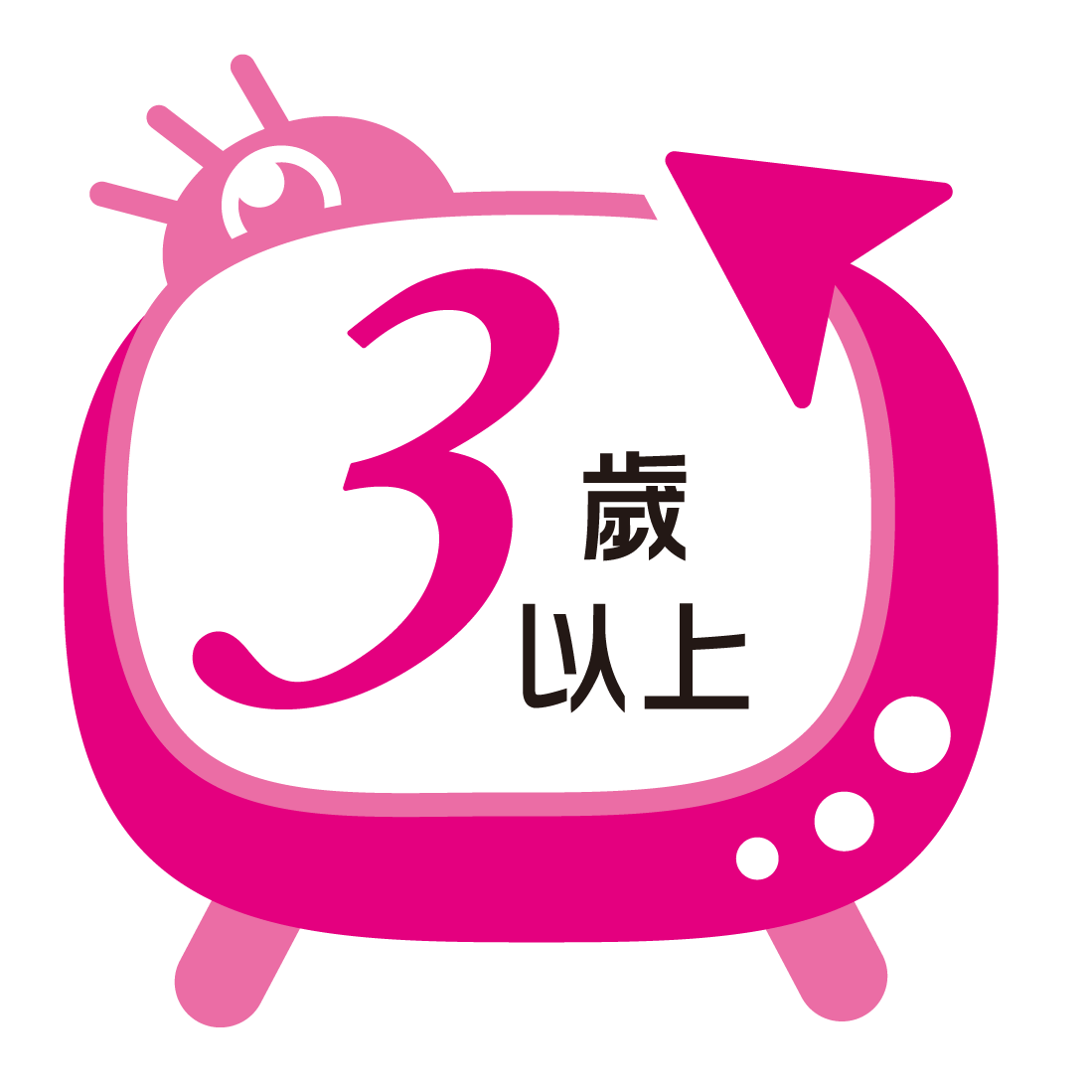 五歲以上標章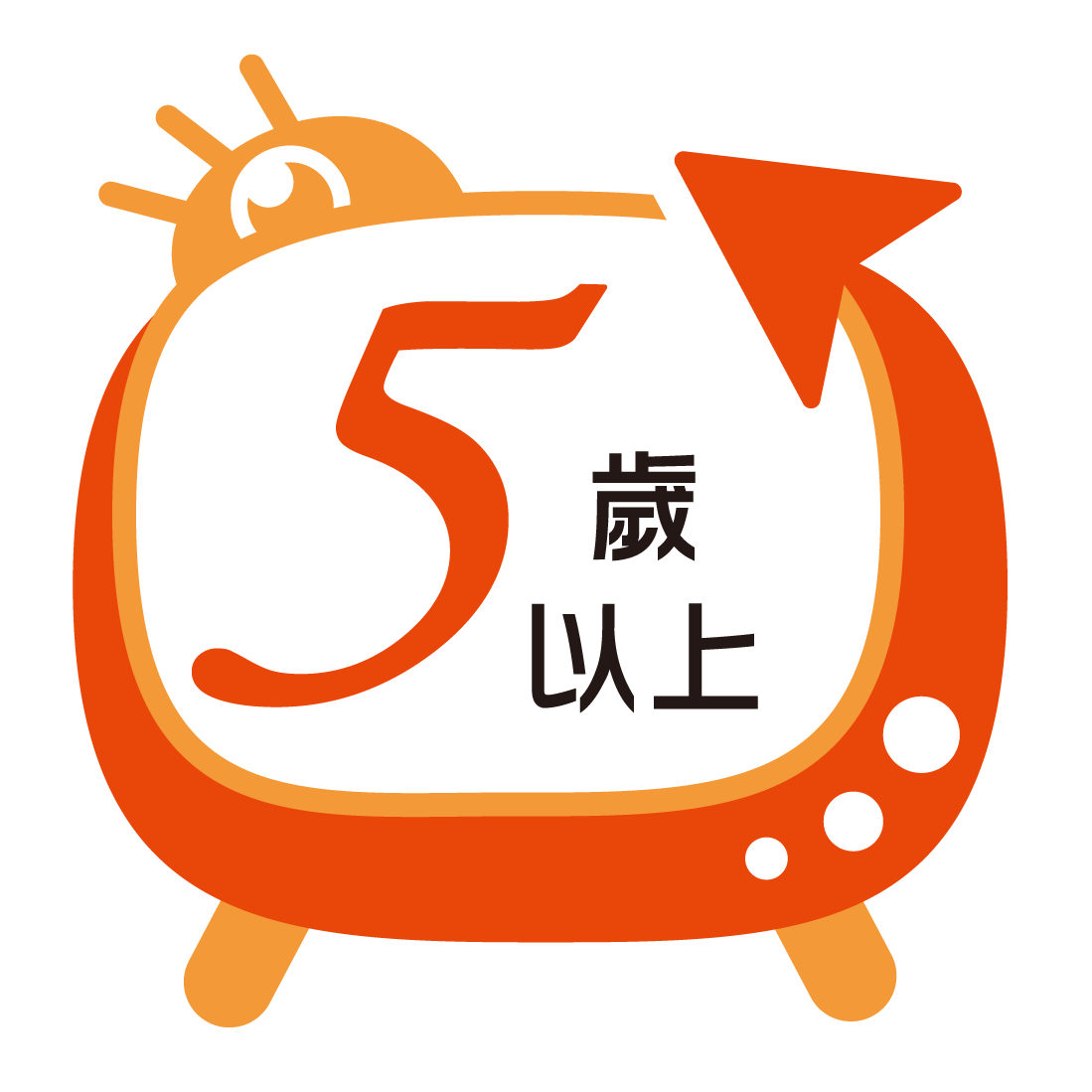 七歲以上標章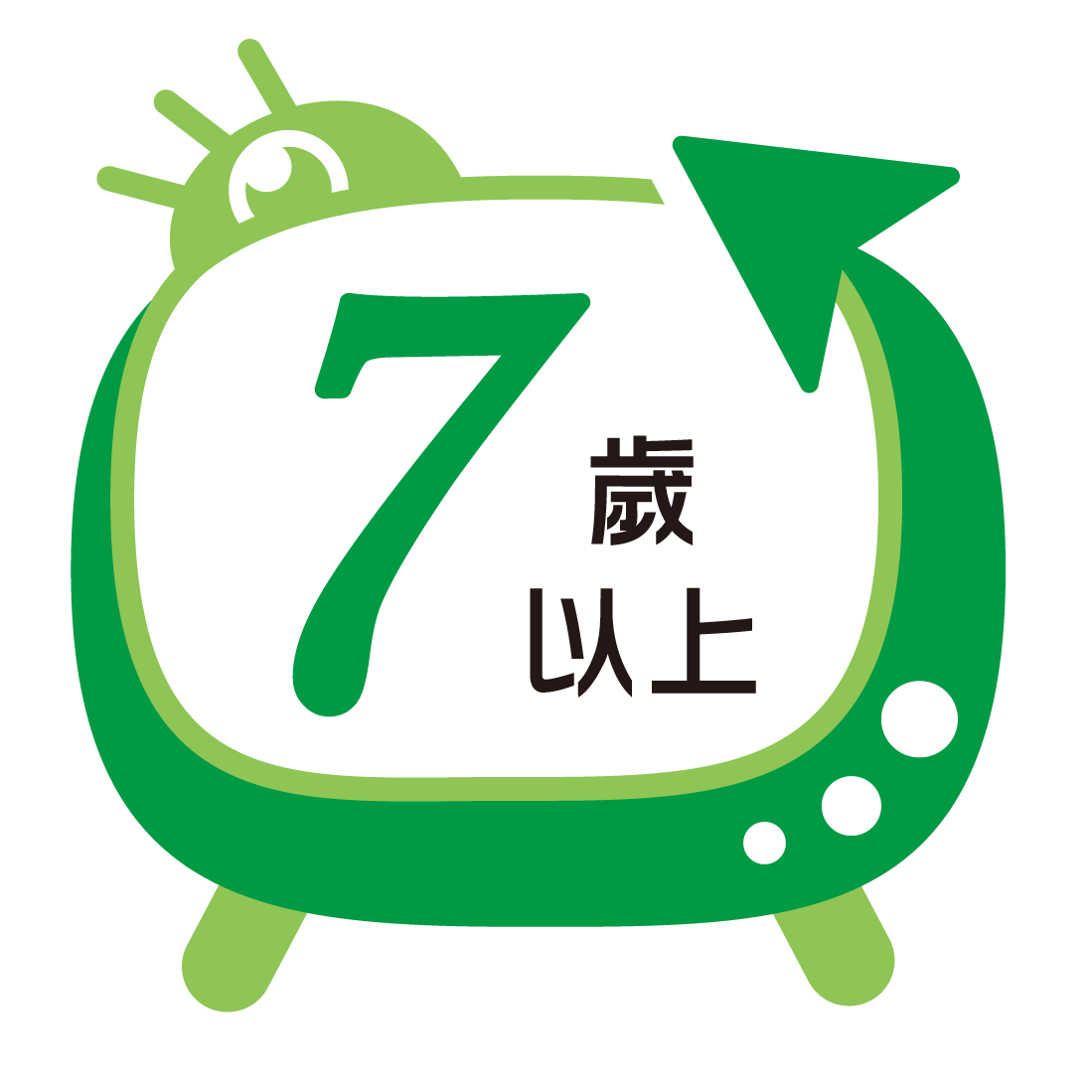 十歲以上標章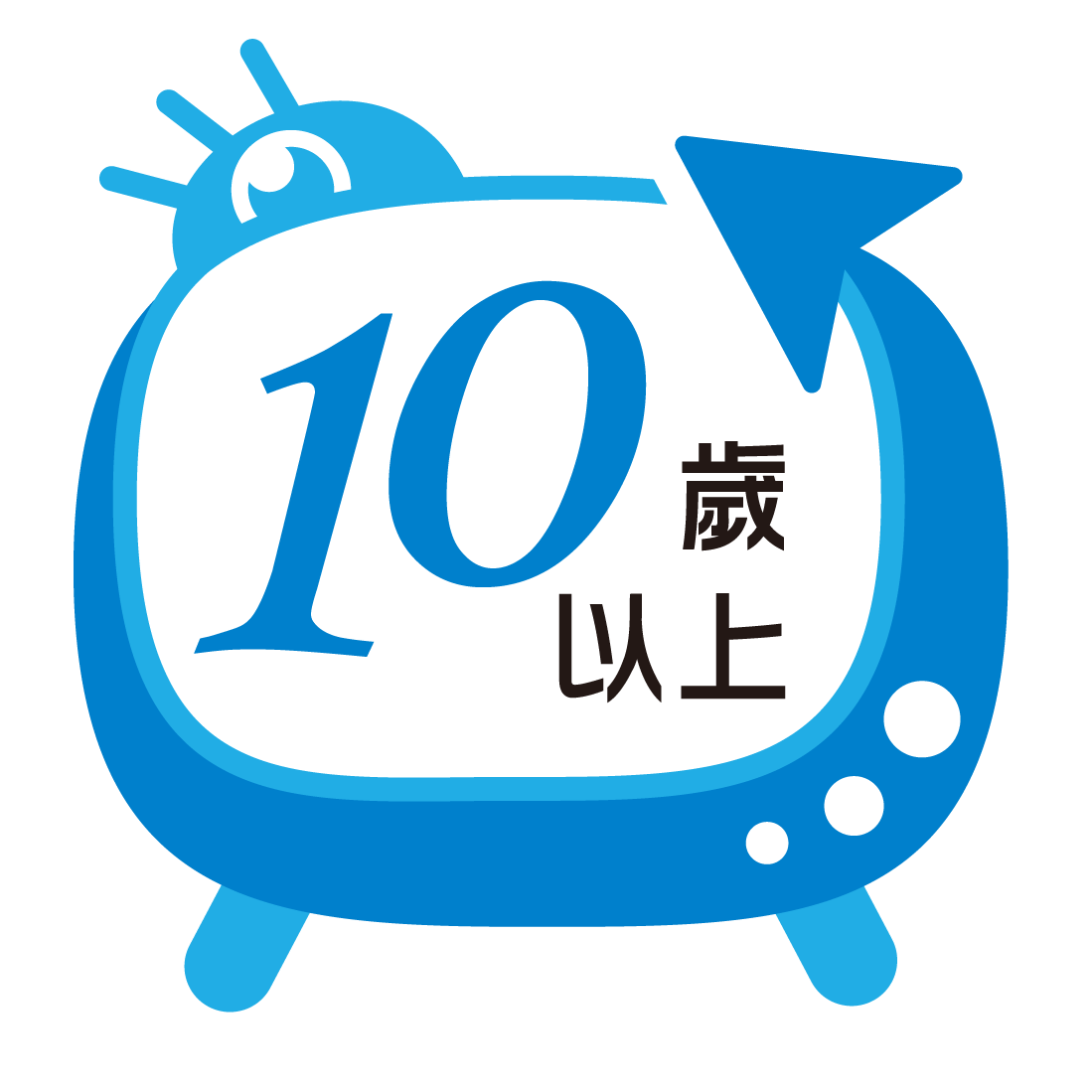 十三歲以上標章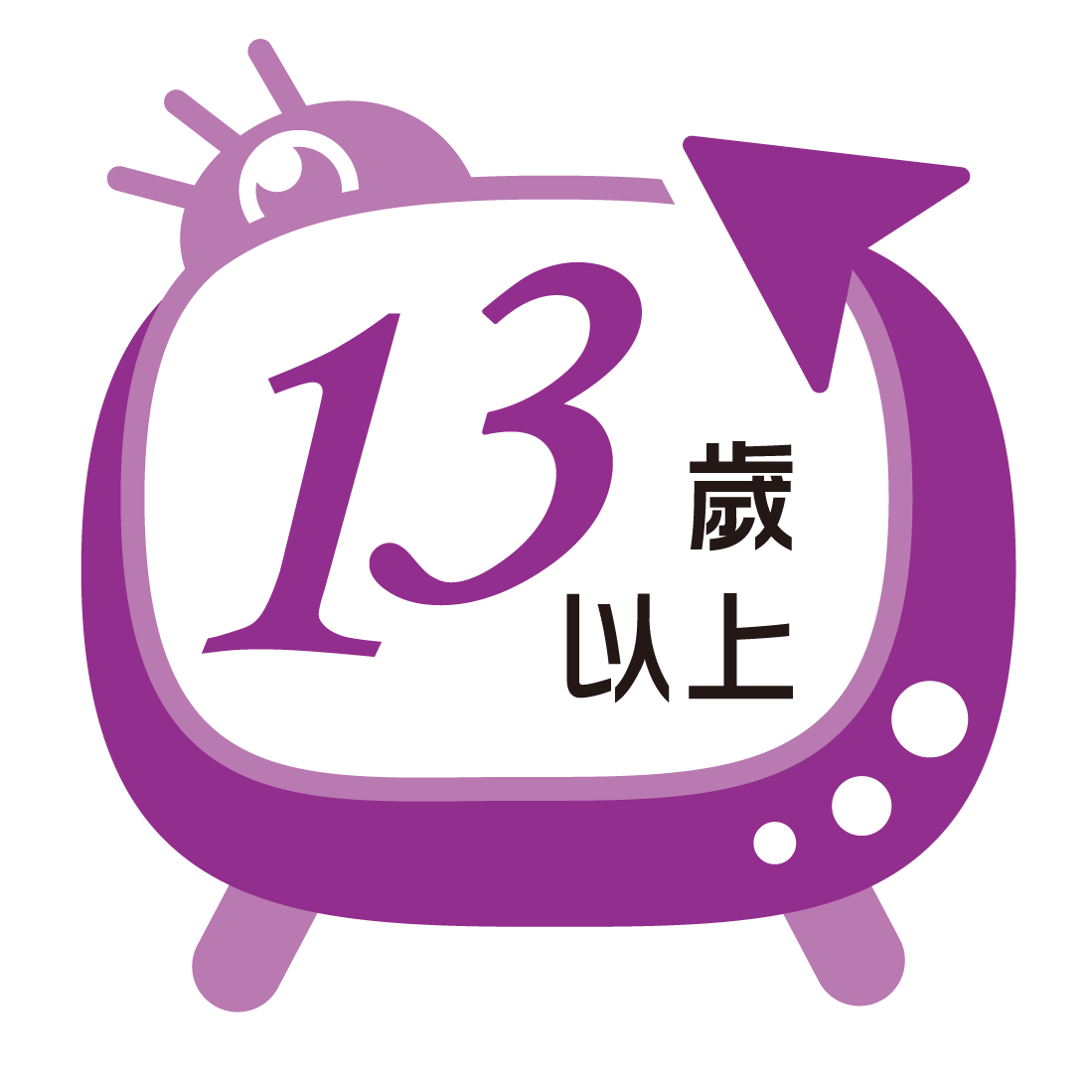 